Α Ν Α Κ Ο Ι Ν Ω Σ ΗΚαλούνται οι εισαγόμενοι στο Τμήμα μας , οι οποίοι συμμετείχαν στις πανελλήνιες εξετάσεις έτους 2017, να προσέλθουν την Πέμπτη 28-09-2017 και ώρα 10.00 π.μ. στο Αμφιθέατρο Παπαντωνίου, στο Ισόγειο του παλαιού κτιρίου Οδοντιατρικής, για την ολοκλήρωση της εγγραφής τους.(Οι ανωτέρω εγγραφές θα γίνουν για όλους τη συγκεκριμένη ημέρα και ώρα).ΑΠΑΙΤΟΥΜΕΝΑ ΔΙΚΑΙΟΛΟΓΗΤΙΚΑ ΑΝΑ ΚΑΤΗΓΟΡΙΑ:A. ΕΙΣΑΓΟΜΕΝΟΙ – ΕΠΙΤΥΧΟΝΤΕΣ  ΜΕ ΤΙΣ ΠΑΝΕΛΛΑΔΙΚΕΣ ΕΞΕΤΑΣΕΙΣ ΓΕΛ & ΕΠΑΛΑντίγραφο της ηλεκτρονικής αίτησης εγγραφήςΦωτοτυπία της Αστυνομικής Ταυτότητας ή διαβατηρίουΜία (1) φωτογραφία.B. ΕΙΣΑΓΟΜΕΝΟΙ – ΕΠΙΤΥΧΟΝΤΕΣ  ΕΛΛΗΝΕΣ ΠΟΛΙΤΕΣ ΤΗΣ ΜΟΥΣΟΥΛΜΑΝΙΚΗΣ ΜΕΙΟΝΟΤΗΤΑΣ ΤΗΣ ΘΡΑΚΗΣΟι υπαγόμενοι σε αυτή την ειδική κατηγορία οφείλουν να προσκομίσουν κατά την εγγραφή τους, εκτός από τα δικαιολογητικά που αναφέρονται στο Κεφάλαιο Α΄ της παρούσας, επιπλέον βεβαίωση Δήμου των Νομών Ξάνθης, Ροδόπης ή Έβρου, στα δημοτολόγια των οποίων είναι γραμμένοι. Αν έχουν μετεγγραφεί σε άλλο Δήμο άλλης περιοχής, τότε θα πρέπει από τη βεβαίωση του συγκεκριμένου Δήμου, να προκύπτει ότι μετεγγράφησαν σ’ αυτόν, από Δήμο των ανωτέρω 3.Γ. ΕΙΣΑΓΟΜΕΝΟΙ – ΕΠΙΤΥΧΟΝΤΕΣ  ΑΛΛΟΔΑΠΟΙ-ΑΛΛΟΓΕΝΕΙΣ ΚΑΙ ΑΠΟΦΟΙΤΟΙ ΛΥΚΕΙΩΝ  Ή ΑΝΤΙΣΤΟΙΧΩΝ ΣΧΟΛΕΙΩΝ ΚΡΑΤΩΝ-ΜΕΛΩΝ ΤΗΣ Ε.Ε. ΜΗ ΕΛΛΗΝΙΚΗΣ ΚΑΤΑΓΩΓΗΣΗ προθεσμία για την εγγραφή των εισαγομένων της ανωτέρω κατηγορίας έχει οριστεί από 22-09-2017 έως 29-09-2017 στην Γραμματεία του Τμήματός μαςΗ Γραμματεία δέχεται Δευτέρα, Τετάρτη και Παρασκευή, ώρα 11.00 – 14.00 και βρίσκεται στο Ισόγειο του Νέου Κτιρίου Οδοντιατρικής.Οι υπαγόμενοι σε αυτή την ειδική κατηγορία οφείλουν να προσκομίσουν κατά την εγγραφή τους, εκτός από τα δικαιολογητικά που αναφέρονται στο Κεφάλαιο Α΄ της παρούσας, επιπλέον:α) Φωτοαντίγραφο τίτλου απόλυσης δευτεροβάθμιας εκπαίδευσης, συνοδευόμενο από φωτοαντίγραφο επίσημης μετάφρασής του στην ελληνική γλώσσα, αν πρόκειται για απολυτήριο ξένου σχολείου που λειτουργεί στο εξωτερικό. β) Βεβαίωση αντιστοιχίας ξένων τίτλων Γενικής Δευτεροβάθμιας Εκπαίδευσης ξένων σχολείων που λειτουργούν στο εξωτερικό ή στο εσωτερικό από την Αυτοτελή Διεύθυνση Παιδείας Ομογενών, Διαπολιτισμικής Εκπαίδευσης, και Μειονοτικών Σχολείων του Υπουργείου Παιδείας, Έρευνας και Θρησκευμάτων ή από τις Διευθύνσεις Δευτεροβάθμιας Εκπαίδευσης της ημεδαπής ή από τους Συντονιστές Εκπαίδευσης των Ελληνικών διπλωματικών και προξενικών αρχών του εξωτερικού καθώς και βεβαίωση αναγωγής βαθμολογίας σε περίπτωση που ο βαθμός δεν είναι στην εικοσάβαθμη κλίμακα , η οποία να έχει εκδοθεί από την Αυτοτελή Διεύθυνση Παιδείας Ομογενών, Διαπολιτισμικής Εκπαίδευσης, Ξένων και Μειονοτικών Σχολείων του Υπουργείου Παιδείας, Έρευνας και Θρησκευμάτων ή από τις Διευθύνσεις Δευτεροβάθμιας Εκπαίδευσης της ημεδαπής ή από τους Συντονιστές Εκπαίδευσης των Ελληνικών διπλωματικών και προξενικών αρχών του εξωτερικού. Η μέση γενική βαθμολογία πρέπει να εκφράζεται σε εικοσάβαθμη (0-20) κλίμακα, με άριστα το 20 και ελάχιστο το 0. Για τους Τίτλους Δευτεροβάθμιας Τεχνικής Επαγγελματικής Κατάρτισης της αλλοδαπής απαιτείται η ισοτιμία αυτών και η έκδοση βεβαίωσης ισοτιμίας από τον Ε.Ο.Π.Π.Ε.Π. και στη συνέχεια αναγωγή της βαθμολογίας αυτών από την Αυτοτελή Διεύθυνση Παιδείας Ομογενών, Διαπολιτισμικής Εκπαίδευσης και Μειονοτικών Σχολείων του Υπουργείου Παιδείας, Έρευνας και Θρησκευμάτων ή από τις Διευθύνσεις Δευτεροβάθμιας Εκπαίδευσης της ημεδαπής ή από τους Συντονιστές Εκπαίδευσης των Ελληνικών διπλωματικών και προξενικών αρχών του εξωτερικού. Στις περιπτώσεις ξένων τίτλων από ξένα σχολεία της ημεδαπής απαιτείται επιπλέον και βεβαίωση ισοτιμίας από τις Διευθύνσεις Δευτεροβάθμιας Εκπαίδευσης της ημεδαπής. Για τους κατόχους απολυτηρίου Λυκείου της Κυπριακής Δημοκρατίας απαιτείται Βεβαίωση Πρόσβασης με τον γενικό βαθμό. γ) Βεβαίωση της αρμόδιας εκπαιδευτικής ή διπλωματικής αρχής της οικείας χώρας, από την οποία να προκύπτει ότι ο τίτλος δευτεροβάθμιας εκπαίδευσης που κατέχει ο υποψήφιος του παρέχει τη δυνατότητα εισαγωγής στα Πανεπιστήμια της χώρας αυτής. Η εν λόγω βεβαίωση δεν απαιτείται για τους κατόχους απολυτηρίου Λυκείου της Κυπριακής Δημοκρατίας και για τους απόφοιτους ελληνικού σχολείου που εδρεύει στην αλλοδαπή. δ) Βεβαίωση της αρμόδιας εκπαιδευτικής ή διπλωματικής αρχής της οικείας χώρας, από την οποία να προκύπτει η χώρα, το πρόγραμμα σπουδών της οποίας ακολουθεί το σχολείο αποφοίτησης του υποψηφίου . Η εν λόγω βεβαίωση δεν απαιτείται για τους κατόχους απολυτηρίου Λυκείου της Κυπριακής Δημοκρατίας και για τους απόφοιτους ελληνικού σχολείου που εδρεύει στην αλλοδαπή. ε) Βεβαίωση της αρμόδιας εκπαιδευτικής ή διπλωματικής αρχής της οικείας χώρας από την οποία να προκύπτει ότι ο υποψήφιος έχει φοιτήσει με πλήρη φοίτηση τις δύο τελευταίες τάξεις του Λυκείου ή του αντίστοιχου σχολείου στη χώρα αποφοίτησής του, δηλαδή ο μαθητής να έχει παρακολουθήσει τα οικεία μαθήματα από την έναρξη του διδακτικού έτους και καθ’ όλη τη διάρκειά του. στ) Βεβαίωση της αρμόδιας αρχής της οικείας χώρας που να δείχνει την καταγωγή του υποψηφίου και των γονέων του. • Για τις περιπτώσεις Α1 και Β.1 να προκύπτει ότι τουλάχιστον ο ένας εκ των γονέων δεν έχει ελληνική καταγωγή • Για τις περιπτώσεις Α.2. και Β.2 να προκύπτει σαφώς ότι κανένας από τους δύο γονείς του δεν έχει ελληνική καταγωγή. ζ) Βεβαίωση της αρμόδιας αρχής της οικείας χώρας που να δείχνει την υπηκοότητα του υποψηφίου η) Δύο μικρού μεγέθους φωτογραφίες του υποψηφίου. θ) Ευκρινές φωτοαντίγραφο του διαβατηρίου ή άλλου επίσημου εγγράφου με φωτογραφία που να πιστοποιεί την ταυτότητα του υποψηφίου ή της άδειας παραμονής αν ο υποψήφιος διαμένει στην Ελλάδα. ι) Υπεύθυνη δήλωση ότι ο υποψήφιος : i. δεν είναι απόφοιτος ελληνικού σχολείου που λειτουργεί στην Ελλάδα, ii. δεν είναι κάτοχος πτυχίου σχολής ή τμήματος της Τριτοβάθμιας Εκπαίδευσης της Ελλάδας και iii. δεν έχει εισαχθεί σε σχολή ή τμήμα της Ανώτατης Εκπ/σης της Ελλάδας το έτος 2015 ή προγενέστερα. Οι υποψήφιοι κάτοχοι απολυτηρίου Λυκείου της Κυπριακής Δημοκρατίας, δηλώνουν υπεύθυνα ότι κατέχουν βεβαίωση πρόσβασης του τρέχοντος έτους. iv. δεν έχει αποκτήσει δια αλληλογραφίας τίτλο Δευτεροβάθμιας Εκπαίδευσης του εξωτερικού v. έχει τα δικαιολογητικά που απαιτούνται για την ένταξή του στην ειδική κατηγορία όπου υπάγεται και θα τα προσκομίσει για την εγγραφή του στη Γραμματεία της Σχολής ή Τμήματος της εισαγωγής του. Σημειώνεται ότι οι υποψήφιοι έχουν υποβάλει την ανωτέρω υπεύθυνη δήλωση μαζί με το ηλεκτρονικό Μηχανογραφικό Δελτίο στην αρμόδια Επιτροπή Συγκέντρωσης και Ελέγχου Αιτήσεων Συμμετοχής και Μηχανογραφικών Δελτίων αλλοδαπών-αλλογενών αποφοίτων Λυκείων εκτός Ε.Ε.) και αλλοδαπών-αλλογενών αποφοίτων λυκείων ή αντίστοιχων σχολείων κρατών-μελών της Ε.Ε., την οποία καταθέτουν και στη Γραμματεία ή συμπληρώνουν εκ νέου. Προϋπόθεση για την εγγραφή των επιτυχόντων, εκτός των ανωτέρω, είναι η γνώση της ελληνικής γλώσσας. Αυτό αποδεικνύεται με Βεβαίωση επιπέδου Β2 του Διδασκαλείου Νέας Ελληνικής Γλώσσας του Πανεπιστημίου Αθήνας ή με Πιστοποιητικό επάρκειας επιπέδου Β2 του Σχολείου Ελληνικής Γλώσσας του Πανεπιστημίου Θεσσαλονίκης ή Πιστοποιητικό επιπέδου Β2 του Κέντρου Ελληνικής Γλώσσας, που συνυποβάλλεται με τα δικαιολογητικά της εγγραφής στη γραμματεία του τμήματος εισαγωγής. Η βεβαίωση αυτή δεν απαιτείται : 1) αν ο ένας εκ των γονέων του εισαγόμενου έχει ελληνική καταγωγή. Σε περίπτωση που οι εισαγόμενοι κρίνουν ότι δεν γνωρίζουν επαρκώς την ελληνική γλώσσα για παρακολούθηση στο τμήμα εισαγωγής τους, μπορούν κατά τον πρώτο χρόνο εισαγωγής τους να παρακολουθήσουν μαθήματα ελληνικής γλώσσας και εφόσον αποκτήσουν τη σχετική βεβαίωση, εγγράφονται το αμέσως επόμενο ακαδημαϊκό έτος, 2) αν ο εισαγόμενος έχει τίτλο απόλυσης από ελληνικό ή κυπριακό σχολείο δευτεροβάθμιας εκπαίδευσης, 3) αν ο εισαγόμενος έχει τίτλο απόλυσης από ξένο σχολείο από τον οποίο να προκύπτει ότι έχει διδαχθεί και εξεταστεί επιτυχώς και στο μάθημα της ελληνικής γλώσσας. Οι επιτυχόντες που δεν έχουν την ανωτέρω βεβαίωση κατά το έτος εισαγωγής ολοκληρώνουν την εγγραφή τους μετά την προσκόμιση αυτής μέσα στην προθεσμία εγγραφών των νεοεισαγόμενων φοιτητών με την οικεία ειδική κατηγορία του επόμενου έτους. Σε αντίθετη περίπτωση ο εισαγόμενος χάνει το δικαίωμα εγγραφής του. Ο έλεγχος όμως των δικαιολογητικών που απαιτούνται για την ένταξη των υποψηφίων στην ανωτέρω ειδική κατηγορία μπορεί να πραγματοποιηθεί και φέτος.ΣΗΜΕΙΩΣΗ: Τα δικαιολογητικά κατατίθενται από τους ίδιους τους υποψήφιους ή από άλλο εξουσιοδοτημένο από αυτούς πρόσωπο.Κατά τη διαδικασία των εγγραφών είναι υποχρεωτική η επίδειξη της Αστυνομικής ταυτότητας, προκειμένου να γίνει η ταυτοπροσωπία.Από τη Γραμματεία ΟδοντιατρικήςΑθήνα 22-09-2017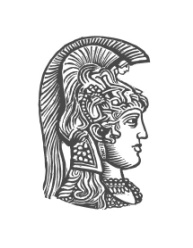 ΕΛΛΗΝΙΚΗ ΔΗΜΟΚΡΑΤΙΑΕθνικόν και ΚαποδιστριακόνΠανεπιστήμιον ΑθηνώνΣΧΟΛΗ ΕΠΙΣΤΗΜΩΝ ΥΓΕΙΑΣΤΜΗΜΑ ΟΔΟΝΤΙΑΤΡΙΚΗΣ